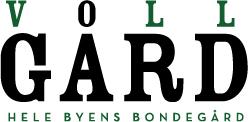  Til rektor og styrer, Grønt flagg kontakter		Dato 05.03.2021Dyrkings-kurs,  Voll gård, 29. april fra kl 1100-15.00. Grønn Barneby og Voll gård ønsker velkommen til   dyrkings-kurs for ansatte i skoler og barnehager.  Kurset vil ta for seg tips til såing på våren, hvordan anlegge en kjøkkenhage, dyrking i pallekarmer og annen småskala dyrking, samt andre god tips og råd.  Tips om aktuelle vekster og en omvisning i urtehagen hører og med.
Kurset er gratis for ansatte i skoler og barnehager i Trondheim. 
Alle deltakere vil få mulighet til å ta med frø tilbake til sin enhet.Dato:  29. april - fra kl 1100-15.00. Sted : Voll Gård.(Vi starter med gratis lunsj fra kl 1100, kurset starter kl 1130.) Kurset vil foregå mest utendørs, så vær kledd til å være ute uansett vær.Vi tar forbehold om at det kan gjennomføres et kurs med fysisk oppmøte den 29.april. Hvis dette ikke går, vil kurset bli gjennomført digitalt. NB: Det er plass til 20 deltaker på kurs med fysisk oppmøte. Prinsippet om ”førstemann til mølla” gjelder. Hvis kurset blir digitalt så er det ikke begrensning på antall. 
Påmelding: Trykk på linkenPåmelding 29. april

Frist for påmelding er onsdag 21. april.Ved spørsmål om kurset - ta kontakt med: Bjørn Arild Silseth, tlf: 95 90 71 00For mer info om andre tilbud fra Grønn Barneby - se vår hjemmeside: Vel møtt!Med hilsen Grønn Barneby og Voll Gård. 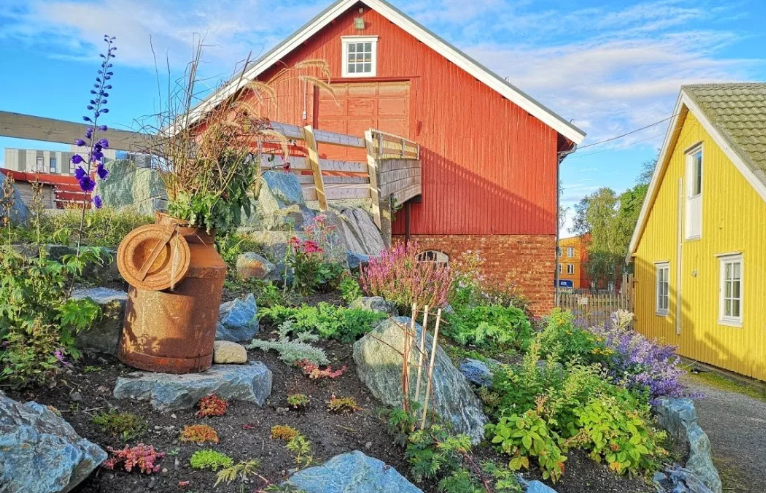 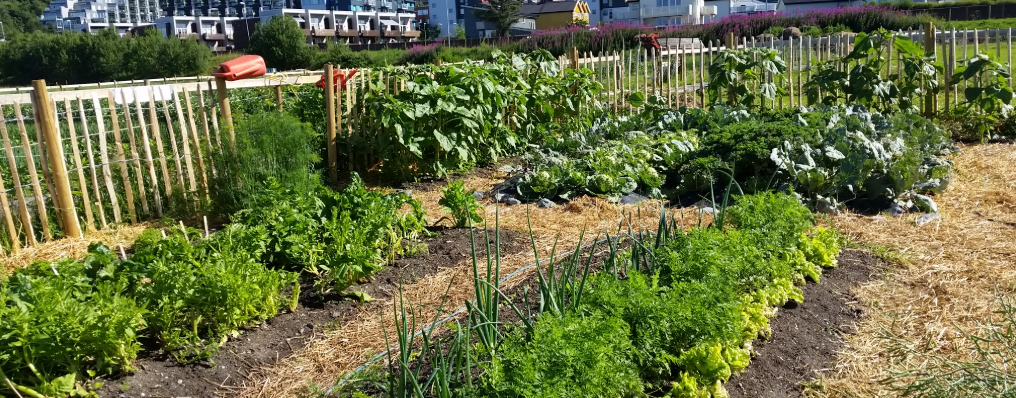 